             PCC of St Mary’s Sholing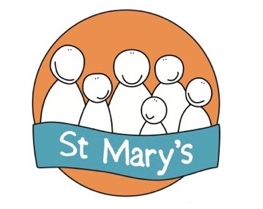 Meeting Dates 2023/2424th July 202311th September 202320th November 202329th January 202418th March 2024
29th April 2024
APCM followed by PCC Meeting to elect Officers20th May 202422nd July 202416th September 202418th November 2024Meeting held at St Mary’s Church
Prayer from 7pm with Meeting starting  at 7:15